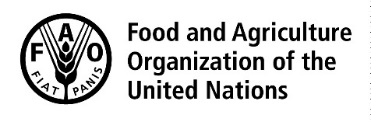 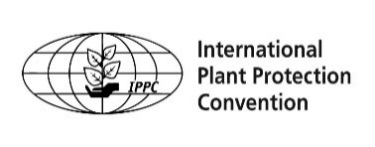 REPORTCommission on Phytosanitary MeasuresFocus Group on Sea ContainersVirtual Meeting22-23 November 2022IPPC Secretariat1. Opening of the meeting1.1 OpeningMr Greg WOLFF Chairperson of the CPM FG opened the meeting and welcomed all participants.1.2	CCIAG Chair temporary replacementIt was agreed that Mr Mike DOWNES would join the Focus Group as the temporary replacement CCIAG Chair member. The Chairperson will advise the Bureau of this approach. 2. Meeting arrangements 2.1 Election of the Rapporteur Participants elected Ms Colleen STIRLING as rapporteur. 2.2 Adoption of the agendaThe agenda was adopted as presented in Appendix 1. 3. Administrative matters3.1 Participants listParticipants present are as listed in Appendix 2.The Secretariat asked participants to ensure their contact details were up to date.4. Finalisation of revised CPM recommendations   4.1 Revised CPM recommendation #6 It was agreed that the intent of this section was to review comments provided against the initial draft update and finalise the draft updated CPM recommendation #6, ready for submission to the CPM for consideration. A purpose statement for the document was developed to highlight that the exportation of contaminated sea containers is a factor in the spread of contamination pests. The term ‘Recommendation’ was added to a number of section titles to define these sections as recommendations throughout the document and differentiate between contextual and background information. It was agreed to include a note in the ‘Intent’ section regarding the risks posed by wooden sea container floors and the idea behind replacing wooden floors to eliminate these risks.  The ‘Background’ section was expanded to include information and context around the document to explain the intent of the recommendation to serve as interim guidance and explain why it is longer and more detailed than a usual recommendation. It was further emphasized, in the section on “Shared responsibilities” that all stakeholders, i.e. government and industry, have a role to play in reducing the risks of pest contamination of sea containers. The Focus Group discussed replacing the term ‘steps’ to ‘practices’ to emphasize that the practices outlined in the recommendation should be employed.   The Focus group also discussed the section “Risks related to empty containers”. The importance of ensuring that containers are clean prior to exportation/the next usage is important, but this is not only a statement for empty containers. It was agreed to move this point to the purport statement, noting that contamination of all containers (empty and packed) should be avoided.The Focus Group discussed the importance of, and agreed to, include examples of plant and non-plant products in the ‘Risks influenced by type of cargo’ section.Further discussion was had around the wording of safety requirements relating to visual inspections of sea containers. It was agreed that for further information on how to conduct inspections in a safe manner, the IPPC Survey Guideline will be referenced. With regard to the section ‘Methods to remove contamination’, it was agreed to keep further in-depth details in this section, including references to leaf blowers as a method of contamination removal and further information on disposal methods of contamination. Finally, it was noted that a clean version of the document would be developed for submission to the CPM for comment as this is due for submission by 16 December 2022.4.2 Input from CCIAG It was noted that the role of the CCIAG is to provide consensus views on behalf of members. Some resistance was noted on the implied responsibilities in the draft recommendation as it was initially presented. However further consultation on the updated draft is needed with respective memberships.5. CPM FG work planAn overview of the work plan was provided by the secretariat, noting that the scheduled December 2022 meeting was moved brought forward to November 2022.5.1 Updates from small groupsIn order to deliver the task from the workplan several small groups were formed to deal with each task and bring proposal to the group for agreement. The following groups were created as listed in Annex 4 of this report.WCO data model – The sub-group had its first meeting in October, where the scope was considered and it was agreed that the scope should be limited to options to track container cleanliness using the data model, but not a feasibility study. The sub-group will identify what declarations and statements will be needed to capture to track cleanliness globally. The membership has been updated to include Lars Kjaer and Grace Gu.A further meeting held in Brussels with WCO representatives clarified that tracking container cleanliness as envisioned through the WCO data model sub-group is feasible, however there are policy aspects which need to be made clear, including an identified cleanliness declaration or statement and whether adoption is to be voluntary or mandatory. A further update will be provided to the Focus Group on the outcomes of the sub-group’s decisions.Sea container design improvements – Following the inclusion of the recommendation to utilize steel container floors in the draft revised CPM Recommendation 6, the project is now looking to focus on external sea container risks. Discussions are underway to investigate the trial of existing modified steel floored containers in the international supply chain, to identify differences in terms of contamination when compared with standard container designs. Discussions are ongoing with the project’s established Industry Advisory Group (IAG) regarding the establishment of the proposed trial. CTU Code update – It was noted that the UNECE secretariat advised a timeframe of the end of February 2023 to provide input regarding pest contamination into the CTU code. The lead will develop short sharp information for inclusion, with links to IPPC material. Proposals for inclusion will be reviewed by the group of experts. 6. Any other businessDiscussion was had on the next International Sea Container Workshop. The week of the 17th of July 2023 was confirmed. It is proposed that the workshop will be held from Monday to Wednesday, with a two-day Focus Group meeting to follow. It was estimated that there will be approximately 150 participants.  It was noted that one IPPC Contracting party is planning to fund the workshop, however funding has not been confirmed. It was also noted that the IPPC secretariat has some capacity to start arrangements and the host country is taking on some expenses. IPPC funds may be used to assist participants from developing countries. The Steering Committee will be formulated, with the secretariat to initiate preparations and confirmation of members. The initial intent is to hold the first meeting in February 2023, with the potential to move this to December 2022, pending the ability to formulate the group in this time.   Different options to manage the comments regarding the updated ISPM Recommendation 6 were discussed. Comments may be reviewed by the secretariate and distributed to different members of the Focus Group based on the sections for internal review. Amendments could then be reviewed by the Focus Group as a whole. Final agreement as to the preferred option to be confirmed.  There was discussion of another physical meeting in October/November 2023, however it was noted that this would need to be booked quickly. It was also noted that there may be travel difficulties for some members. The idea to create a shared portal like the one used for the Sea Container Task Force was raised. The Secretariate will investigate this. It was agreed to use MS Teams for the next Focus Group meeting.7. Date of the next meetingThe participants agreed to have their next virtual meeting in February 2023.  8. Close of the meetingThe Chairperson thanked the participants for their contributions and the Secretariat closed the meeting.Appendix 1COMMISSION ON PHYTOSANITARY MEASURES  Focus Group on THE SEA CONTAINERs Virtual Meeting:  22-23 November 2022 – 22:00-01:00 (Rome, Italy)Preliminary AgendaAppendix 2Participants List Appendix 4List of small groups and their members Agenda ItemAgenda ItemDocument No.Presenter1.Opening of the Meeting 1.1Opening Chairperson1.2CCIAG Chair temporary replacement Secretariat 2.Meeting Arrangements 2.1Election of Rapporteur Chairperson 2.2Adoption of the AgendaChairperson3.Administrative Matters3.2Participants list  https://www.ippc.int/en/publications/91439/ SHAMILOV4. Finalization of revised CPM recommendations  4.1Revised CPM recommendation #6Chairperson4.2Input from CCIAG CCIAG rep 5. CPM FG work plan 5.1 Updates from small groups All6.Any other businessChairperson7.Date of the Next MeetingChairperson8.Close of the MeetingChairpersonModeRoleName, mailing address, telephoneEmail addressConfirmedOnlineNPPOMr Fredrick Koome MAKATHIMAKenya Plant Health Inspectorate Service (Kenya NPPO)Principle Plant Health Inspector49421-00100KENYATel: +254722560936makathima@kephis.org2022OnlineRPPO(PPPO)Mr Rama KARRIAustralian government, Department of Agriculture, Water and the EnvironmentDirector (Hitchhiker working group)GPO Box 858 Canberra, ACT, 2601AUSTRALIATel: +61401565254Rama.Karri@agriculture.gov.au2022OnlineCPM BureauMr Gregory WOLFFCanadian Food Inspection AgencySenior Director, Plant Export Division, International Programs Directorate, International Affairs Branch59 Camelot Dr., Ottawa. K1A 0Y9CANADATel: +16133252941greg.wolff@inspection.gc.ca2022OnlineCCIAGMr Lars KJAERSenior Vice PresidentWorld Shipping CouncilUNITED STATES OF AMERICATel.: lkjaer@worldshipping.org 2022Apology CCIAGMr Uffe Vendelin ERNST-FREDERIKSENHead of Cargo StandardsContainer Owners AssociationUNITED KINGDOM OF GREAT BRITAIN AND NORTHERN IRELANDTel.: uffe.v.ernst-frederiksen@maersk.com 2022Online NPPOMr Matias GONZALEZ BUTTERASenasa Argentina NPPOPlant Protection AnalystAvenida Paseo Colón 367, Buenos Aires, ARGENTINA+5491136661284mbuttera@senasa.gob.ar2022OnlineNPPOMs Wendy ASBILGovernment of Canada - Canadian Food Inspection Agency (CFIA)National Manager, Invasive Alien Species and Domestic Programs59 Camelot Dr., Ottawa, Ontario K1A 0Y9CANADATel: +16137933358wendy.asbil@inspection.gc.ca2022OnlineNPPOMs Guanghao GUAnimal and Plant Quarantine Division of Shenzhen Customs DistrictConsultantNo.2006 Shennan Road, Shenzhen City, Guangdong Province, CHINATel: +8613538102323gu_guanghao@customs.gov.cn2022OnlineNPPOMr Martijn SCHENKUtrecht, the NetherlandsSenior policy officer plant health for the Netherlands Food and Consumer Product Safety AuthorityCatharijnesingel 59, 3511 GG UtrechtTHE NETHERLANDSTel: +31652565631M.Schenk1@nvwa.nl2022OnlineNPPOMs Sina WAGHORNNew Zealand Ministry for Primary IndustriesManager, Invasive Species14 Sir William Pickering Drive, Private Bag 4765, ChristchurchNEW ZEALANDTel: +64225020192Sina.Waghorn@mpi.govt.nz2022OnlineNPPOMs Shaimaa Ibraheem BADRThe Central Administration of Egyptian Plant Quarantine (NPPO of Egypt)Phytosanitary Specialist, a member of the European file department and risk assessor12611EGYPTTel: +201141444212shaimaaphyto@gmail.com2022OnlineRPPO(NAPPO)Ms Wendolyn BELTZ	U. S. Dept. of Agriculture, APHIS, Plant Protection and QuarantineField Operations Director109 Yale Ave. Fort Collins, CO 80525UNITED STATES OF AMERICATel: +18177091860Wendolyn.Beltz@usda.gov2022OnlineICDominique PELLETIERNational Manager, Forestry SectionCanadian Food Inspection Agency59, Camelot Dr.Ottawa, ON, K1A 0Y9 CANADATel.: 613-7854-0954dominique.pelletier@inspection.gc.ca 2022OnlineSCMr Hernando Morera GONZÁLEZPest Risk AnalystServicio Fitosanitario del Estado300 Sur de Teletica, Sabana Sur, San José, COSTA RICATel: +50686608383hmorera@sfe.go.cr2022OnlineWCOMs Taeyeon KIMTechnical Attaché in Procedures and Facilitation Sub-DirectorateWorld Customs Organization (WCO)Rue du Marche 30 B-1210 Bruxelles BELGIUMTel: +3222099345taeyeon.kim@wcoomd.org2022OnlineWBGMr Shane SELASenior Trade Facilitation SpecialistWorld Bank Group1818 H Street N.W.UNITED STATES OF AMERICATel: +12022907321ssela@worldbank.org2022OnlineIMOMr Bingbing SONGTechnical OfficerSubdivision for Marine Technology and CargoesMaritime Safety DivisionUNITED KINGDOMTel: +442074634278BSong@imo.org2022IPPC SecretariatIPPC SecretariatIPPC SecretariatIPPC SecretariatIPPC SecretariatOnlineAvetik Nersisyan OnlineArtur SHAMILOVOnlineColleen STIRLINGOnlineAlejandra JIMÉNEZ TABARESSmall groupLead and membersRegulatory and non-regulatory options - Identify potential regulatory and non-regulatory options necessary for efficient and effective management of the phytosanitary risks associated with the movement of sea containers and consider the effectiveness and efficiency of each option. Lead – Wendy AsbilMembers – Lars Kjaer, Grace Gu, Rama Karri, Martijn Schenk, Wendy Beltz, Sina Waghorn Authorized Economic Operators (AEO) programmes - Explore the potential value in the use of AEO programmes, with a view to recognise secure supply chains. Lead – Wendy BeltzMembers – Rama Karri, Wendy Asbil, Taeyeon Kim, Lars Kjaer, Grace GuData Model (DM) of the World Customs Organization (WCO) - Assess the potential of adding data elements to assist in tracking the cleanliness status of container units under the DM of the WCO.Lead – Rama Karri Members – Wendy Asbil, Wendy Beltz, Taeyeon Kim, Lars Kjaer, Grace Gu, Sina Waghorn, Colleen StirlingCTU Code Update - Draft CTU Code update proposal for prevention of pest contamination.Lead – Lars Kjaer Members – Rama Karri, Greg Wolff, Artur Shamilov, Dominique Pelletier, Colleen Stirling, Wendy AsbilData and risk – Consider available data relating to phytosanitary risks associated with the movement of sea containers. Lead – Wendy AsbilMembers – Wendy Beltz, Rama Karri, Sina Waghorn, Shaimaa Ibraheem, Martijn Schenk Sea Container Design – Consider and investigate potential sea container design improvements to minimise pest risks associated with the movement of sea containers. Lead – Rama KarriMembers – Lars Kjaer, Mike Downes